……./……./…….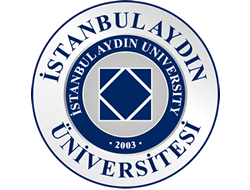 İSTANBUL AYDIN ÜNİVERSİTESİ YAYIN ESASLARI EK 1YAYIN SUNUM FORMUYayın Sahibinin Adı Soyadı / UnvanıYayın Sahibinin Bağlı Olduğu Fakülte / Yüksekokul/ Enstitü AdıYayının AdıYayının Kısa Özeti(300 kelime)Yayının Tipi(Lütfen yayınıza uygun olan seçeneği işaretleyiniz)Ders Kitabı Ders NotuYardımcı Ders KitabıÖzgün AraştırmaBilimsel Nitelikli Telif veya Tercüme EserSeminer, Konferans, Kongre vb. KitapçığıDiğer   (Lütfen yazınız)Yayının Sayfa SayısıHakem İsimleri Kurum İçi :Kurum İçi : Kurum Dışı : 